Curriculum vitae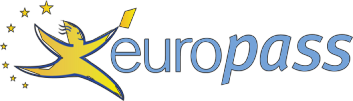 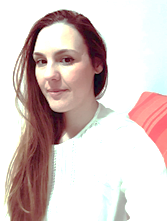 Curriculum vitae      Curriculum vitaeAltre lingueInglese	B2	B1	B2	B1	B1Livelli: A1 e A2: Utente base - B1 e B2: Utente autonomo - C1 e C2: Utente avanzato Quadro Comune Europeo di Riferimento delle LingueCompetenze digitali	AUTOVALUTAZIONECompetenze digitali - Scheda per l'autovalutazioneUtilizzo pacchetto OfficeAutorizzo al trattamento dei dati personali ai sensi del Decreto Legislativo 30 giugno 2003, n.196 Codice in materia di protezione dei dati personaliSassari, 01/04/2019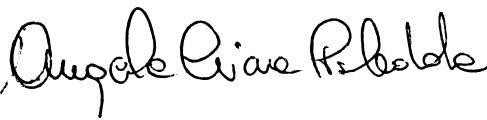 INFORMAZIONI PERSONALIAngela Chiara Pischedda  Via Stanis Manca 16,07100 Sassari(Italia)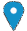    3932154963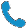    angelachiara.pischedda8@gmail.com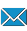   Angela Chiara Pischedda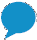 TITOLO DI STUDIOPsicologaESPERIENZA PROFESSIONALE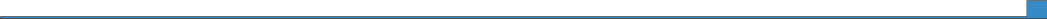 01 Gennaio 2019In corsoTutor progetti inserimento sociale minori“Prendere il volo”Tutor progetti di inserimento sociale finanziati dalla Regione Sardegna in collaborazione con la Comunità Salesiana per Minori “Il sogno”, Li Punti, Sassari26 Maggio 20188 Marzo 2018Relatore seminario“Autenticità e reciprocità-dialoghi ed esperienze cliniche sul trauma”APsIA Scuola specializzazione in Psicoterapia Psicoanalitica dell’Infanzia e dell’Adolescenza, Via Paganini, CagliariCon L.J. Cabrè e C.B. Tarantelli, G. Manca e T. CattariUlisse OnlusVicepresidente-Cofondatrice dell’Associazione ONLUS UlisseAssociazione Onlus sul territorio che si occupa di sostegno psicologico, formazione per tutte le fasce di disagio sociale in particolare migranti.11 Nov. 17Relatore seminario“Io diverso, tu uguale”Ordine degli Psicologi della Sardegna, Cagliari (Italia)Riflessioni, esperienze nuove metodologie in psicologia dell'accoglienza migranti. Seminario di studi e di confronto tenutosi ad Abbasanta a cura dell'Ordine degli Psicologi della Sardegna.Lug. 16–alla data attualePsicologaAMP Immobiliare, Tempio (Italia)Psicologo presso il Centro di Accoglienza per Stranieri (CAS) presso La Paduledda.-Sostegno per Minori Stranieri non Accompagnati (MSNA), lavoro in collaborazione con il corpo insegnanti dell'Istituto Artistico di Tempio per l'integrazione dei MSNA-Incontri di equipe-Contatti con la rete, servizi sociali, CSM, scuole-Colloqui individualiGen. 17–alla data attualePsicologaThe Others Soc.Cooperativa ONLUS, Sassari (Italia)Psicologo presso I CAS di Chilivani, Sorso, Ottava e Dorgali.-Sostegno psicologico ai Minori Stranieri non Accompagnati (MSNA) con particolare attenzione alla fascia di sviluppo, trauma migratorio e progetto.-Diagnosi e sostegno-Consulenza MSNA, relazioni con Servizi Sociali del Comune di Sassari e Ozieri-Supervisione di staff-Rapporti con la rete20 Dic. 16–23 Gen. 17EducatriceLa Fenice Soc. Coop. Sociale, Sassari (Italia)Lavoro educativo con minori in difficoltà con precedenti penali, Minori Stranieri non Accompagnati e disabilità psichiatrica.Dic. 15–Apr. 16Mediatore linguisticoNemesi s.r.l., Lucca (Italia)Mediatore linguistico presso i CAS di Sorso e Santa Maria CoghinasOtt. 15–Nov. 15PsicologaPartecipazione e Sviluppo, Lucca (Italia)Servizio di diagnosi psicologica presso il CAS di SorsoAgo. 15–Ott. 15PsicologaJanas International, Porto Torres (Italia)Servizio di consulenza psicologica presso il CAS di Porto Torres.Ott. 15–Ago. 16PsicologaCaritas Settore Immigrazione, Sassari (Italia)Psicologa volontaria presso lo sportello di ascolto e il poliambulatorio Caritas. Particolare attenzione è stata data ai DPTS (Disturbo Post Traumatico da Stress) con le vittime di tortura.28 Mag. 15–alla data attualePsicologa specializzandaUONPIA, Sassari (Italia)Tirocinio di Specializzazione presso l'Unità Operativa di Neuropsichiatria Infantile. Attività di diagnosi e cura con minori e famiglie.23 Mar. 15–30 Mar. 15Psicologa formatriceScuola Media Statale n.5+12, Sassari (Italia)Corso di formazione per insegnanti inerente ai BES con svantaggio sociale e culturale. Cosa è e come riconoscere le dimensioni della sofferenza.3 Feb. 14–31 Gen. 15Volontario Servizio Civile NazionaleComunità per Minori "Il sogno", Sassari (Italia)-lavoro in collaborazione con l'èquipe del servizio semiresidenzialeGen. 13–alla data attualePsicologoLibero professionista, Sassari (Italia)Attività privata come psicologo abilitato con attenzione all'infanzia, adolescenza e adulti.15 Mar. 12–15 Mar. 13Tirocinante post laureaUONPIA, Sassari (Italia)Tirocinio post laurea presso la UONPIA di Sassari. Particolare attenzione è stata data alla diagnosi in età evolutiva e al lavoro in collaborazione con i genitori e insegnanti.Mar. 11Tirocinio magistraleGruppo Abele, Torino (Italia)ISTRUZIONE E FORMAZIONE20 Dic. 14–alla data attualeScuola Specializzazione in Psicoterapia Psicoanalitica Infanzia, Adolescenza e CoppiaAPsIA, Cagliari (Italia)Scuola di Specializzazione APsIA, focalizzata sull'infanzia, adolescenza e coppia. Riconosciuta dal MIUR (cod.39)25 Ott. 17Il controtransfert degli operatori nelle relazioni con i rifugiati erichiedenti asilo con esperienze traumaticheCrinali Cooperativa Sociale, Milano (Italia)Mag. 17Fenomeni Migratori e attuali scenari psicosocialiIefcostre e GUS, Cagliari (Italia)Partecipazione al corso di primo livello per la presa in carico e l'intervento psicologico sanitario e sociale con cittadini stranieri, migranti, richiedenti asilo politico e rifugiati8 Ott. 16La complessità come risorsa. Risposte territoriali nel lavoro di accoglienza e tutela nel lavoro con i migranti forzatiConsorzio Communitas, Cagliari (Italia)15 Set. 16L'accoglienza e il sostegno ai richiedenti asilo e rifugiati, con particolare attenzione alle donne e ai bambiniCrinali Cooperativa Sociale ONLUS, Milano (Italia)18 Lug. 16Psicologi e accoglienza.Ordine degli Psicologi della Sardegna, Cagliari (Italia)24 Giu. 16Corso base di Medicina delle Migrazioni. Dall'emergenza alla convivenzaASL Olbia n.2, Olbia (Italia)11 Mag. 16–14 Mag. 16Coordinamento MigrazioneCaritas Italia, Pozzallo, Sicilia (Italia)19 Gen. 14Operatore Clinico per la Psicoprofilassi al Parto e Supporto allaGenitorialitàProcontinuum. Centro Clinico e Formazione, Roma (Italia)Lug. 13Iscrizione Albo degli Psicologi della Sardegna, Sezione A, n.2447Giu. 13Abilitazione alla Professione di Psicologo (Esame di Stato)Università degli Studi di Torino, Torino (Italia)1 Feb. 13–9 Feb. 13Corso di Perfezionamento Test di Rorschach in età evolutivaAccademia del Test Proiettivo, Torino (Italia)9 Mar. 12Laurea Magistrale in Psicologia Clinica e di ComunitàUniversità degli Studi di Torino, Torino (Italia)25 Feb. 11Master in Tecniche di RilassamentoPantarei, Milano (Italia)Lug. 09Laurea Triennale in Scienze e Tecniche Psicologiche Cognitive ePsicobiologicheUniversità degli Studi di Padova, Padova (Italia)Lug. 05DiplomaIstituto Magistrale margherita di Castelvì, Sassari (Italia)COMPETENZE PERSONALILingua madreitalianoCompetenze communicativeLe esperienze professionali svolte hanno permesso di incrementare la capacità comunicativa anche incontesti differenti. Attitudini personali e formazione permettono l'instaurarsi di una buona relazione con gli utenti provenienti da diverse condizioni di vita e contesti.Competenze organizzative egestionaliPartecipazione attiva alla realizzazione di progetti in equipe multidisciplinare. Buone capacitàorganizzative relative alla gestione di archivio dati. Competenze nella progettazione di interventi pensati e strutturati in aderenza con l'utenza di riferimento.Competenze professionaliBuone capacità di ascolto e accoglienza Buone competenze comunicativeCapacità organizzative e di implementazione per ciò che riguarda azioni progettuali OrientamentoElaborazione delle informazioniComunicazioneCreazione di ContenutiSicurezzaRisoluzione di problemiUtente autonomoUtente baseAltre competenzeTesi magistrale in "Rifugiati e religione: Risorse per il benessere della società ospite".Patente di guidaBULTERIORI INFORMAZIONI